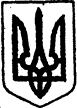 КИЇВСЬКА ОБЛАСТЬ	ТЕТІЇВСЬКА МІСЬКА РАДА	VІІІ СКЛИКАННЯ                                           ДВАДЦЯТЬ ТРЕТЯ  СЕСІЯПРОЄКТ РІШЕННЯ___ жовтня 2023 року                                                     №    - 23 -VIIІ
Звіт керівника КП  «Благоустрій»  Тетіївської міської ради  про роботу за звітний період та підготовку до роботи в осінньо-зимовий період        Заслухавши та обговоривши інформацію керівника КП «Благоустрій» Тетіївської міської ради  Паламарчука А.Г. про роботу підприємства  за звітний період та підготовку до роботи в осінньо-зимовий період, керуючись Законом України  «Про місцеве самоврядування в Україні», Тетіївська міська рада                                               В И Р І Ш И Л А:1.  Звіт  начальника  КП «Благоустрій» Тетіївської міської ради  Паламарчука А.Г. взяти  до відома (додається).2. Керівнику підприємства продовжити роботи щодо:   2.1.благоустрою населених пунктів громади;   2.2. продовжити роботи по упорядкуванню вуличного освітлення сіл громади.   2.3. забезпечення особистого контролю щодо  заключення договорів по            вивезенню твердих побутових відходів населених пунктах Тетіївської            територіальної громади;3. Посилити підготовку об’єктів ЖКГ міста та сіл територіальної громади в осінньо-зимовий період 2023 – 2024 рр.4. Контроль за виконанням цього рішення покласти на постійну депутатську комісію з питань торгівлі, житлово-комунального господарства, побутового обслуговування, громадського харчування, управління комунальною власністю,  благоустрою, транспорту, зв’язку (голова комісії – Фармагей В. В.) та на першого заступника міського голови Кизимишина В. Й.          Міський голова                                                    Богдан БАЛАГУРА